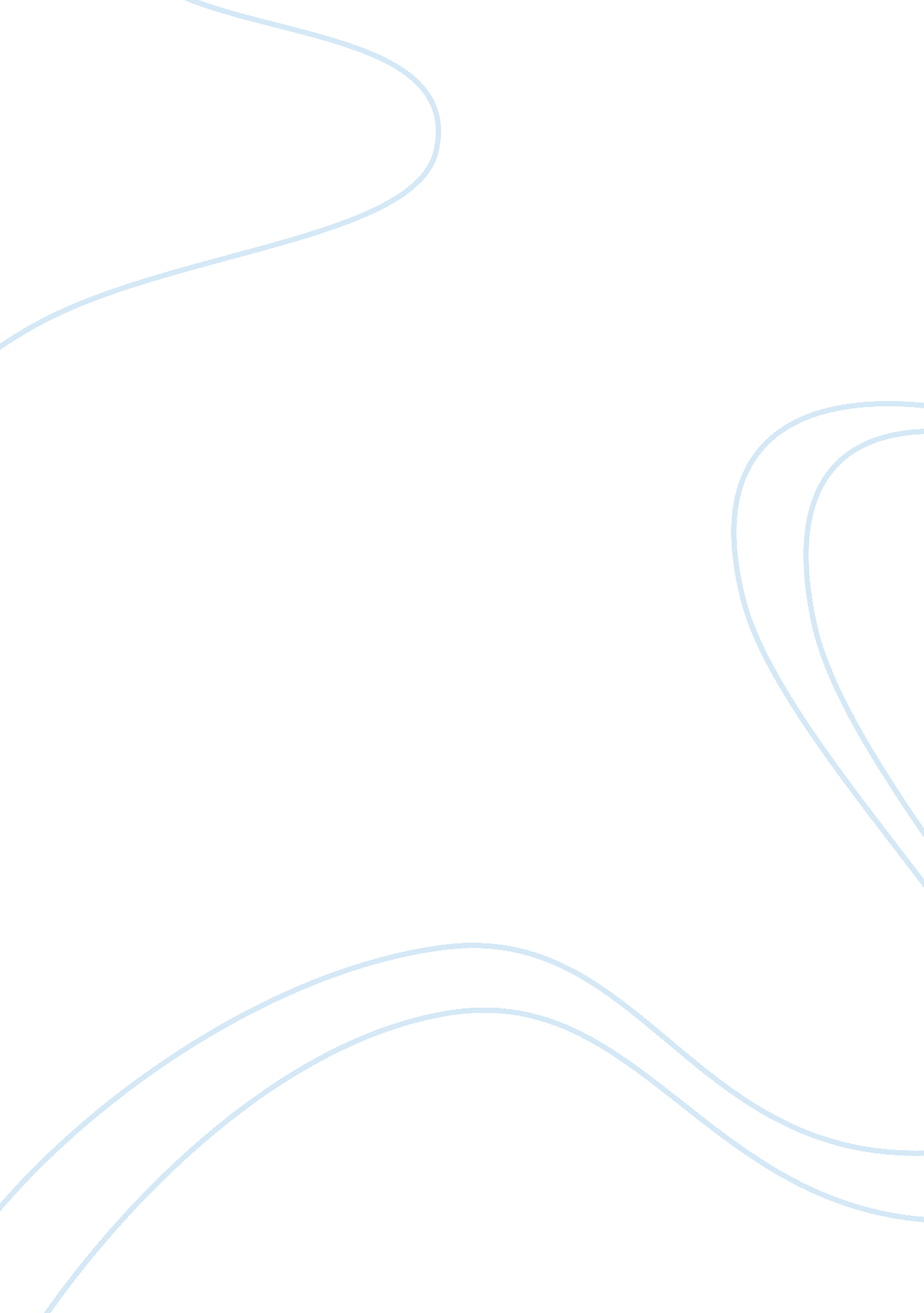 Donald east criticized the american decision, but alsoBusiness, Strategy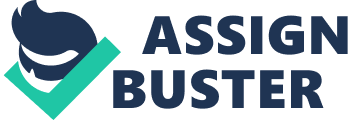 Donald Trump, the president of the United States willdeclare recognition of Jerusalem as the capital of Israel, is what theemployees of the president have said. This can lead to unpredictableconsequences for the Middle East. Trumpwas speaking of the beginning of a new strategy to achieve peace. “ Todaywe finally recognize the obvious fact that Jerusalem is the capital of Israel, it is something that needs to be done.” The last couple of days, Trump called several leadersin the Middle East to make his decision clear. This led to extremely angryreactions in the Middle East. The Palestinian president Abbas warned Trump fordangerous consequences. After that, Abbas called other world leaders for theirhelp to change Trump’s mind. Not only the Middle East criticized the Americandecision, but also the pope, the EU and individual European state members asthe Netherlands and Russia weren’t happy with the decision Trump has made. Theythink that Trump will undermine the peace between a lot of countries byrecognizing Jerusalem as the capital of Israel. The pope, the EU and individual state membersincluding the Netherlands and Russia also criticized the decision Trump hasmade. Which would undermine the peace process. The city Jerusalem is a holyplace for not only Jewish people, cut also for Christians and Muslims. That iswhy this is a controversial issue in the conflict between Israel and thePalestinians. After theannouncement it did not take long for the people to stand up and demonstrate onWednesday. For example, in Gaza and the West Bank, people went out on thestreets to express their dissatisfaction towards the American decision. Many Muslims demonstrated after the Friday prayer andnot only in Israel. They were also protests taking place  in Turkey and Jordan. The movement for calls on Arabs and Muslims in theMiddle East to “ undermine” the United States, according to IsmailHaniyeh. Trump’s decision “ opens the doors of hell for American interestsin the region,” says Hamas. Hamas leader Ismaïl Haniyeh says that Trump” can not change the historical and geographical facts”. “ ThePalestinians know how to respond to their contempt for their feelings andsanctuaries.” On Thursday morning, Haniyeh said that the Palestinians mustrebel against Israel: “ We will have to call and work on an intifadaagainst our Zionist enemy.” 